Secretaría de Administración y Finanzas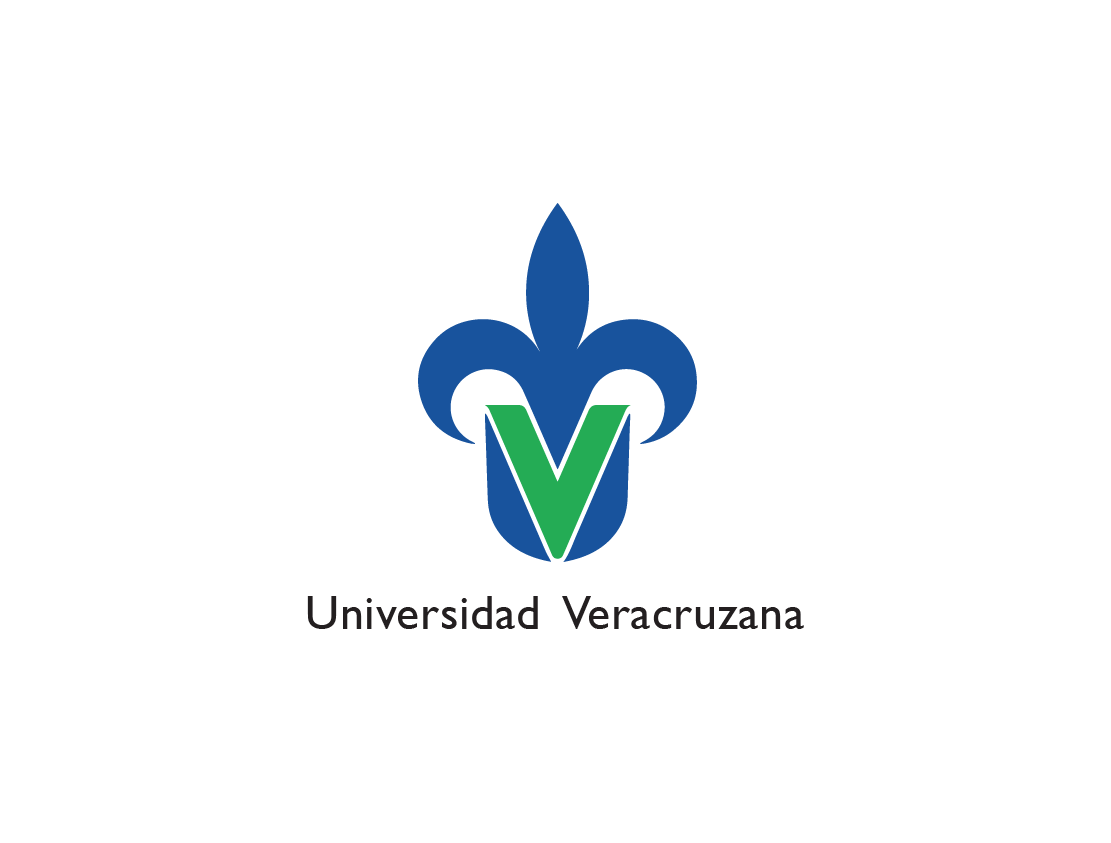 Dirección General de Recursos FinancierosDirección de IngresosSolicitud de Configuración de Grupo del Subsistema de Planeación, Recursos Financieros y Materiales (ARF-OIG-F-04)Datos exclusivos de la Dirección de IngresosFechaFechaFechaDía Mes AñoSubsistema:Subsistema de Planeación, Recursos Financieros y MaterialesTipo de usuarioCajero  Supervisor  Actividades académicas  Configuración de Grupo SPRFMConfiguración de Grupo SPRFMConfiguración de Grupo SPRFMAltaModificaciónBajaDatos del usuarioDatos del usuarioNombre del empleadoNúmero de personalUnidad Responsable de adscripciónPuesto del empleadoCorreo electrónico institucionalFecha de configuración:Nombre del responsable de la solicitudCargoNombre de la UR